 MANIFESTAZIONI PRIMO MAGGIO IN TOSCANA 2022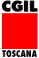 AREA METROPOLITANA DI FIRENZEBARBERINO DI MUGELLO: Ore 10:00 concentramento in Piazza Cavour, corteo per le vie cittadine accompagnato dalla filarmonica Giuseppe Verdi, con comizio conclusivo in piazza Cavour di Emilio Sbarzagli della CISL Firenze PratoFIESOLEOre 11:10 Terrazza Casa del Popolo di Fiesole a Borgunto. Comizio conclusivo di Erika Caparrini della CISL Firenze PratoPONTASSIEVE:Ore 9:45 concentramento in piazza Vittorio Emanuele davanti al Comune ore 10:15 partenza corteo per le vie cittadine di Pontassieve e S. Francesco di Pelago accompagnato dalla Filarmonica Verdi La Tarantella.Ore 11:15 Comizio in Piazza Unità d'Italia a Pelago di Giancarla Casini della Segreteria CGIL Firenze.SESTO FIORENTINO:   Ore 9:00 Concentramento in P.zza Ginori, corteo per le vie cittadine e deposizione di corone ai caduti. Ore 10:30  comizio di Paolo Fantappiè Segretario UIL Toscana.Zona EMPOLESE - VAL D’ELSA EMPOLI:  Ore 9:30 Ritrovo in Piazza Stazione.Ore 10:00 Partenza da P.za don Minzoni corteo per le vie cittadine, accompagnati dal suono della Zastava Orkestar. Ore 11:30 In Piazza della Vittoria,  comizio di EMILIO MICELI Segretario CGIL Nazionale.FUCECCHIO manifestazione CGIL9.30 Concentramento Piazza XX Settembre, comizio in Piazza Montanelli con Mirko Lami Segretario regionale CGIL ToscanaCastelfiorentino ore 9.00 Piazza GramsciCertaldo 9.30 Piazza della LibertàGambassi Terme 9.30 Piazza RomaMontaione 8.30 Piazza GramsciFIRENZE CITTA’  Il Nidil Cgil ha pensato pensato, insieme allo Spi Cgil, all'Unione degli Universitari e al Comitato e Circolo Arci di San Niccolò, di organizzare una Festa del 1° Maggio anche su Firenze città, al Parco della Carraia. Si tratta di un Parco molto frequentato dalle famiglie, l’iniziativa è dedicata in particolare ai giovani e alle lavoratrici/tori precarie/i, oltre che ovviamente ai temi della pace. La Festa avrà inizio alle 16.30, per non sovrapporsi ai cortei mattutini, e sarà preceduta per chi lo vuole da un bici-corteo con ritrovo alle ore 16:00 in Piazza Santa Croce._______________________________________________________________________________PROVINCIA DI PISTOIAPISTOIAOre 9.45 partenza corteo da Porta LuccheseOre 11.00 comizio in Piazza Duomo con Maurizio Brotini Segretario reginale CGIL ToscanaOre 13.00 Pranzo sociale presso il Circolo ARCI Le Fornaci (prenotazioni 347/1193692)CASALGUIDIOre 9.30 concentramento corteo in Piazza del ComuneOre 11.00 comizio di Giada Materassi della SLC CGIL Firenze Pistoia PratoSubito dopo verrà offerto un rinfrescoAGLIANAOre 9.45 partenza corteo da Piazza Gramsci;Ore 11.30 comizio di Yari Auli Casucci – CISL Toscana NordOre 13.00 Pranzo sociale presso Circolo ARCI La Catena (prenotazioni 328/3594672 - 392/0530365)Ore 15.30 Biciclettata con partenza dal Circolo RinascitaOre 17.00 esibizione gruppi musicali e merenda presso il Lago 1° MaggioMONTALEOre 9.30 corteo con la banda musicale con partenza dalla Casa del PopoloOre 11.00 comizio di Alessio Luzi FILCAMS CGIL PistoiaOre 13.00 pranzo sociale alla Casa del Popolo (prenotazioni 0573/557027)QUARRATAOre 10.30 partenza corteo con ritrovo alla Casa del PopoloOre 11.30 comizio di Catia Fagioli – CISL Scuola Toscana Nord PistoiaOre 13.00 pranzo sociale al Parco verde (prenotazioni 0573/372952)MONSUMMANO TERMEOre 10.00 concentramento corteo in Piazza GiustiComizio di Francesco Romano – FENEAL UILLAMPORECCHIO/LARCIANODue cortei, uno da Lamporecchio ed uno da Larciano, partiranno alle ore 10.00 per ritrovarsi di fronte alla piscina intercomunale dove si terrà il comizio di Andrea Vignozzi FIOM CGIL Firenze - Pistoia - PratoOre 13.00 pranzo sociale presso il Parco Berlinguer (prenotazioni: 328/0591407)PESCIAOre 11.00 Comizio in Piazza Mazzini di Edoardo Buongiovanni – FILCA CISL Toscana_______________________________________________________________________PROVINCIA DI AREZZOCorteo e comizio a:Monte San SavinoLucignanoFoiano della ChianaCortona________________________________________________________________________________PROVINCIA DI SIENAPoggibonsiColle Val D'ElsaSan GimignanoChianciano TermeAbbadia San SalvatorePROVINCIA DI PISATORRE GIULIA S.ROMANO/MONTOPOLIritrovo ore 9,30 a Torre Giulia, corteo per le vie cittadine e  comizio conclusivo a Torre Giulia del Segretario Territoriale Cisl Pisa Piero BenazziMONTECALVOLIritrovo ore 9,30 presso il Circolo La Perla, corteo per le vie cittadine e comizio conclusivo in piazza del Comune del Segretario Gen.le Cgil Pisa Alessandro GasparriPOMARANCEritrovo ore 9,30 in piazza S. Anna, corteo per le vie cittadine  e comizio conclusivo in piazza S. Anna  del Coordinatore Uilp Pisa Marcello CasatiPROVINCIA DI LUCCASERAVEZZA: Ore 9:30 Concentramento poi Corteo nelle vie cittadine,  deposizione corona al monumento ai Caduti sul lavoro e al Cippo di Vasco Zappelli. Conclusione della manifestazione in P.zza Carducci con saluto delle amministrazioni comunali di Seravezza – Pietrasanta – Stazzema - Forte dei Marmi ed il comizio conclusivo del Segretario regionale CGIL Claudio Guggiari.STIAVA: Ore 10:30 Concentramento Corteo da P.za Cosci Deposizione Corona monumento ai Caduti saluto dell’Amministrazione Comunale di Massarosa Comizio con e intervento di un rappresentante di CGIL CISL UIL a Villa Gori.Capannori: Ore 15:00 Gazebo a concerto A Castelnuovo G.na, Bolognana, Gorfigliano, Camporgiano: cerimonie commemorative nella mattinataPROVINCIA DI PRATO
Prato CORTEO UNITARIO al mattino da Piazza Mercatale con comizio finale in Piazza delle Carceri (Fabio Franchi Segr. Gen. CISL Firenze Prato)Nel pomeriggio partecipazione all'iniziativa organizzata da Associazione per il recupero della Gualchiera di Coiano (programma in via di definizione)(Non sono previsti cortei e/o manifestazioni nelle altre zone della provincia).PROVINCIA DI MASSA CARRARACarrara, ore 9.30 Piazza San Francesco Deposizione corona di fiori al monumento vittime sul lavoro. Comizio unitario P. Gozzani CGIL,  A. Figala CISL, F. Borghini, UILMontignoso, Villa Schiff ore 11.00 presentazione del libro di Fausto Durante (Politiche Industriali CGIL Naz.le) “Lavorare meno, lavorare meglio” alla presenza dell’autore. Saluto del Presidente della Provincia e Sindaco di Montignoso Gianni Lorenzetti, Intervento di Paolo Gozzani Segr. Gen CGIL Massa Carrara.  Modera Nicola Del Vecchio Segr. Organizzativo CGIL Massa Carrara.______________________________________________________________________________PROVINCIA DI LIVORNOMARCIANA MARINA Piazza Vittorio Emanuele II dalle 13.30 alle 20.00 Festa CGIL, intervento di M. Anselmi Coordinatore CGIL Arcipelago livornese.MARINA DI CECINA ore 10.00 Parco I Pini - La Cecinella Festa CGIL ARCI ANPI Interventi di Fabrizio Zannotti S.G. CGIL Livorno, A. Masoni, Presidente ARCI Bassa Val di Cecina, P. Cotta Ramusino, Presidente ANPI Cecina.PROVINCIA DI GROSSETOFOLLONICA Comizio con Gessica Beneforti Segretaria regionale CGIL Toscana (ore 10 in Piazza Sivieri con CGIL CISL e UIL, colazione in piazza offerta dallo SPI di Grosseto)MANCIANO corteo e comizio (ore 10.00/12.00 ritrovo in Camera del lavoro con le associazioni antifasciste, corteo per le strade del paese con street band, comizio finale con Cristoforo Russo di FLC CGIL)